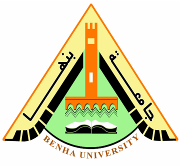        Faculty of Physical Education for Boys قسم نظريات وتطبيقات الرياضات Department of theories and applications of sports               Collective and racket sport
The impact of skill performances mounted on the effectiveness of offensive performance of the emerging football
Paper presented within the requirements for the degree of Doctor of Philosophy in Physical Education


Preparation
Ahmed Mohammed Hamed Haider
Assistant Lecturer, Department of theories and applications of sports Collective and Sports Tennis Benha University

 إشـــــــــــراف Supervision

1433 H – 2012- Introduction to Search:- The entrance of Search:Football is the most popular sport globally, therefore they get a lot of attention from governments and institutions and Racing researchers to progress works and research on this game study and analysis is the nature of offensive football makes it more exciting for spectators as they send a pleasure I have the players and increase their enthusiasm and their love the game of football and that is the opposite of what the defensive.And reflects the collective performance of football players with high levels in the games apical level groomed integrated and absorb the contents of the training and ability to develop competitive and often success and achievement made in the competition is the product of work and thought of a serious plan for coaches and technical equipment, where clear need to find out ways and new methods for the detection more effective players in those games.The analysis of motor activity of the scientific observation of higher-level players in football during the tournament in order to assess the actual performance of one of the most current trends of experts, specialists and researchers to benefit from the results of the analysis in the planning of training programs and modify its contents and guidance through the application. The individual performance of football skills or movements of individual players are needed in the implementation of plans to play offensive football as it is mastered an important and necessary for the success of these plans it is seen as essential tools in the implementation of offensive play. And setting tactical based on the setting skills, which in turn depends on the physical setup of the player, then plans to play is a test of the skill of the player and his fitness in a given situation, where the term Tactic in the mathematical analysis to the use of motor skills, basic movements and exercises skill individually or collectively targeted to win.Plans are to play depends mainly on the thinking and the choice between alternatives, and motor responses in the various competitions available to the higher levels where good at sports teams specialized motor skills Vtkon prevail for the best team in the implementation of plans to play. The constraints of training in Egypt clearly shows the idea of ​​care and attention to performance tactical defensive and offensive. 
And that the greater the degree of mastery of the skill of the player whenever the motor was able to focus the bulk of the thought processes in the implementation of plans to play as the player to master the skills of an important and key to the implementation and functions of play. 

- The research problem:Skills are complex models of various forms of individual skill set to merge with each other and overlap learner who does not master the skill performance composite have to be focused on the ball and how to play more of its focus on tactically.When the competing teams with a high level at the various levels of local, continental, Olympic and world note that the coaches of these teams put in mind of equal teams and the competition in terms of different variables and then be paid the level of innovation in the formations tactically that contribute to the winning team on the last 
The analysis by a video camera source is useful for players and coaches, statistics and useful for the development of the player all the time. 
According to many scientists that there are many points that will help the coach to be a good analyst: -- Early observation and follow-up to the players during matches and training.
- Use available tools such as evaluation forms for the players or coach evaluation forms for the players themselves.- To be prepared mentally and psychologically to focus on the performance of the players.- Zero tolerance identify the information, even if present in the mind.
- The use of many tools that help in the evaluation process such as video and computer games or during training. The researcher believes that attention must be paid, and analysis of scientific phenomena and study the strengths and weaknesses and the priorities of this era which is characterized by analyzing the minutest details, as well as summaries of training and the application of this analysis.The researcher studied the role of back roles in some ways to play in the research master's and how to implement the performances skill vehicle in parts of the pitch three and found a difference in the rates of implementation of the performances skill vehicle between the Egyptian team and the rest of the research sample and the researcher to follow up matches youth to identify the most important performances skill vehicle that performs in games training and how it found a significant difference.
 It has been noted researcher in the scientific study and the process does not match the theory with the application and through the implementation of the players some of the performances skill vehicle in the training and the inability to implement Mharria in the game, sparking a researcher in the study of what is the reality of the performances skill vehicle, analysis and application in training for the possibility of implementing in the competition and to increase the effectiveness of the offensive team. - Aim for Search:
The research aims to:
- Identify the impact of the proposed training program on skill performances of the vehicle.
- Identify the impact of the development of skill performances mounted on the effectiveness of performance of an emerging offensive football.
Hypotheses:
- There are significant differences between pre and post Alkiesn in the skill level of the vehicle renderings for dimensional measurement.
- There are significant differences between pre and post measurements in the effectiveness of offensive performance for beginners football for dimensional measurement.- Procedures for Search:- Research Methodology:Different approaches used in scientific research according to the nature and aim of the study, so the researcher chose the experimental method using the experimental design to one group, where he agreed with the nature and purpose of the study.- Areas of research:- The human sphere:And aims to design a training program for skilled performances vehicle to increase their effectiveness on the offensive performance of the emerging football sample and the number under 20 players (17 years).- Spatial domain:- For the basic study:The program was implemented Stadium Benha School of Agriculture.- Temporal domain:For the basic study (pilot study of analytical).- The pilot study:- Implementation of the program for (8) week facility (4) in the period (2/1/2011 to 1/4/2011 m m). Facility (5)- Analytical studies:- Analysis of a number (3) games for team sports club milk (17 years) before and after the implementation of the training program.- Analysis of three games of the sample under study in the period from (10.01.2010 to 05.10.2011 m m).- Telemetric analysis of three games of the sample under study in the period from (06.01.2011 to 05.06.2011 m m).- Sample Search:- Sample the baseline study:The researcher to choose the same basic research of no game to Club Banha sports under (17) years and registered the Union of Egyptian football and the number (20 player) were selected in the manner deliberate appropriate to the nature of research and to implement the pilot program is extracted from the survey reference and analysis, theoretical framework and surveys. - Terms of sample selection:- To be in March of football at least 3-5 years.- Goalkeepers are excluded to the nature of the requirements of their status.- The exclusion of the injured players.- The exclusion of players tired during the application of the program and the tribal and dimensional measurement.- Tools and means of data collection:- Analysis of reference and research.- Scientific observation.- Video projector.- The use of video tapes.- Helpers.- Design of procedural variables Search:To answer the imposition of research has identified the procedures of the study in order to achieve the desired objectives in the following stages, namely:Analysis of games for the same research before the design and implementation of the project training program for performances skill vehicle to increase their effectiveness on the performance offensive to an emerging football and the variables that reached by the researcher product of the survey reference and surveys are (receipt and then scroll - receipt and correction - receipt and then running and then scroll - receipt and then Running and correction - receipt and then dribbling and passing - and then dribbling and receiving correction - receipt and then turn over and then scroll)- Surveys:- Surveys:- Initial analytical survey1) This study was conducted on a number (2) a football match, in the period from (01.05.2010 m) to (m 10.05.2010) are:2) the match between teams (Brazil, Ghana) in the World Cup without a twenty-year-Egypt 2009.3) the match between teams (South Africa and Ghana) in the World Cup without twenty years of 2009 and Egypt in order to:- Identify the aspects of the composite skill performances in the three parts of the stadium to an emerging football.- Trying to figure out a registration form matches.- Analytical results of the survey's initial:- Have been identified on the performances of the resulting composite skill of football in the three parts of the stadium.- Observation form was designed for the compression of the research and put it in its primitive. Facility (1)- Ensure the ability of the assistants to the analysis.- The second analytical survey:This study was conducted on a number (2) a football match in the period from (05.20.2010 m) to (5/25/2010 m) are 01) the match between teams (Germany, Nigeria) in the World Cup without a twenty-year-Egypt 2009.2) the match between teams (Brazil and Argoay) in the World Cup without twenty years of 2009 and Egypt in order to:- Ensure the validity of the form and ease of training for assistants.- Find a transaction of scientific validity and reliability of the questionnaire.- Analytical results of the survey the second:- Been placed in its final form Facility (4).- Have been trained assistants.- The creation of scientific transactions of the form of reliability and validity of the form.- The baseline study:The researcher to the implementation of the training program in the period from (02.01.2011 m) to (m 01.04.2011).- The training program:Off the training program are the responsibility of the current skill development performances vehicle to increase the effectiveness of the performance of an emerging offensive football. - Measurement of tribal:Measurement was conducted on a sample of tribal research during the filming of three games.- Application of the proposed training program:The training program was implemented to sample the proposed research and the implementation of training modules.- Dimensional measurement:Dimensional measurement was performed on the sample during the filming of the three games and has been all the procedures as implemented in the tribal measurement results were recorded for all measurements and analysis in the form prepared for that.- CPU statistics:- The percentage.- Analysis of variance.- Test L.S.D.- The arithmetic average.- Conclusions and recommendations- Conclusions:Shown in the light of the search results and within the research sample is used during the discussion and interpretation of results, the researcher to the following conclusions:- The presence of statistically significant differences between the measurement of tribal and post the lines of the pitch three (defensive - Middle - offensive) in the performances skill vehicle (receipt and then scroll - receipt and then running and then scroll - receiving and dribbling then scroll - receipt and correction - receipt and then running and then correction - receipt and then dribbling correction - receipt and then turn over and then scroll) for dimensional measurement and clear the positive impact of the training program to improve skill performances of the vehicle and increase the effectiveness of an emerging offensive football.- Performance skills compound the most frequent during the time the game is (and then scroll receipt - receipt and then running and then scroll - receipt and then dribbling and passing - and then correction of receipt - receipt and then running and then correction - receipt and then dribbling correction - receipt and then turn over and then scroll).recommendations:Depending on the results that the researcher could reach them and guided   in Conclusions Within the framework of the limits of research the researcher recommended the following:- Need to focus on tactical offensive side in general and focus on more complex skills performances that are implemented during the match and in different parts of the stadium.- Need to focus on tactical aspect of public defense and focus on more complex skills performances that are implemented during the match and in different parts of the stadium.- Paying attention to the development of trained skill performances vehicle at an early age to an emerging football.- Lack of separation between the three Htoot pitch during training on skill performances of the vehicle.- Guided by the training program to raise the level of beginners.Dr. Mohammed Ahmed Alshami
Professor of Biomechanics, Department of Athletic Training and Movement Sciences and deputy dean of physical education for the Affairs of Benin Education and students - Benha University
Dr. Mohammed Ahmed Alshami
Professor of Biomechanics, Department of Athletic Training and Movement Sciences and deputy dean of physical education for the Affairs of Benin Education and students - Benha University
دكتـــــور Dr.Yasser Mahfouz Atwa
 Assistant Professor, Department of theories and applications of team sports, sports tennis, Faculty of Physical Education  for boy Benha Universityدكتـــــور Dr.Yasser Mahfouz Atwa
 Assistant Professor, Department of theories and applications of team sports, sports tennis, Faculty of Physical Education  for boy Benha UniversityDr.
Mahmoud Saad
Coach youth sector
  Zamalek Club
Dr.
Mahmoud Saad
Coach youth sector
  Zamalek Club
Dr.
Mahmoud Saad
Coach youth sector
  Zamalek Club
